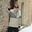 Vincenzo Tufo japanese should tear article 9 and destroy them all !! Japanese honor or article 9 what is most important thing ?7 · · Edited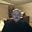 Donald MacIver It seems to me that the Japanese Government needs to find a pair because if this continues they will keep kidnapping the people of Japan and killing your people, before any Japanese citizen ends up in the Middle East they should have adequate secuirty to work however, Japan has a chance now for revenge of there lost people. Keep playing with Jordan they are Arabs and quite frankly do you really trust that country? Fact the Japanese Government should have listened to my first comment when they were taken hostage and put together a team of warriors and went after the ISIS terrorist instead this happens. May they rest in peace and the Government of Japan start changing its measures towards terrorism. Put a small team together that can fight in the middle east that can rescue your people. Otherwise, the terror group will continue its terrorist operations and murder more of your people. Fight or flight. Dont let a bunch of thugs in the middle east cause this much pain on your people start acting. They work off weakness. Strength in numbers and Japan can do it with its Military i have faith and believe your country can deal with the threats. May God be with Japan and save its people.8 · 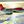 Adrian Wainer @ Donald MacIver 

Your language is a disgrace and particularly inappropriate at this sad time for the Japanese people. Hostage rescue is a very difficult art. For a start how would one attempt a rescue if one does not know where the hostage(s) are being kept?2 · · Edited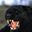 Joe Bruno Just go in and wipe them mofo's out.....4 · 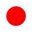 Masanori Nishi I Still praying for him.................6 · 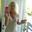 Anna Childress Thank you.2 · 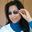 Novie Hope Prayers for him and his family4 · 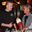 Chris Behrmann Hey shitzo, are you going to use the money you saved to fix fukushima????? Shitzy?? What do YA say??? Shitster??2 · 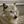 Toru Seo A low life scum like you should be on leash.12 · 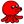 Yuka H Shick This guy doesn't know what he's talking about. He doesn't know how to talk either. But it's ok, he's representing a stupidity of cultish group. 

Anyway, condolences to victims and their families..5 · · Edited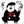 Honey K Chillal i wish you were the victim instead3 · 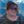 Obachan Catherine RIP Mr Yukawa 
RIP Mr. Goto 
Respect to you both and Condolences to your families and friends..2 · 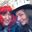 Dianna Tregenza Devastating news for his family, his country and all humanity. "Religion does not make you a better person, your actions do" 4 · 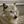 Toru Seo Thank you for all efforts you have given to save him. My condolences to his family.5 · 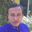 Ratno Giarto My condolences to his family..3 · 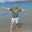 Mark Maslin Condolences to his family, may he rest in peace.1 · 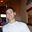 Ryan Shaw Join the coalition air campaign! At least with logistical support and with some cargo planes. Maybe reconnaissance planes.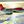 Adrian Wainer The most positive contribution that Japan can make to the fight against Islamism is to neutralize efforts to establish an Islamist fifth column operation inside Japan. Japan needs to continue its strict immigration controls3 · 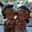 Mahal Ko Condolence ...very sad news....1 · 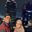 Bengki Kurnia Condolence.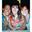 Suzy Jordan Sorry to hear such sad news
Prime Minister, do something good for the honor of your people! Stop the slaughter and kidnapping of cetaceans!4 · 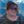 Obachan Catherine Poor judgement on your part to bring up your agenda.
The topic is about the tragic loss of HUMAN life..

Condolences to the families and friends of Mr. Goto and Mr Yukawa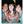 Suzy Jordan Poor judgement all around! Stop the slaughter Prime Minister!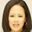 Josephine Kajita My Sincere Thoughts and Prayers... Rest in Peace..
I'm a Filipino citizen, Japan Government granted me a permanent visa stay in Japan.. Kokuro kara arigato gusaimashita... Thank You very much for your continues support to our President Benigno S. Aquino III and continues support support to the Philippines...5 · 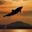 Mark Walker My sincere condolences to Mr. Goto's family and friends. WE must work together to eliminate this threat.3 · 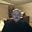 Donald MacIver http://www.bbc.com/news/world-middle-east-31075769...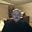 Donald MacIver Seems like the Japanese Government should get some payback against these terrorist. My condolences for your losses and Japan start retaliating against the ISIS terror group. Its in your countries interest or the people of Japan will not have confidence in its leaders.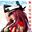 Chikamori Mukai RIP.
I support Jordan who never surrender to terrorists. I support P.M. Abe who had never surrendered to rule of violence and fear in order to protect freedom of soul.2 · 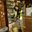 Jocelyn Nagasaki what a sad news...my condolences to Mr.Kenji Goto family ,relatives,friends.
My sincere prayers.2 · 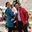 Lalit Gm RIP1 · 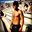 Cristian Rodriguez R.I.P 1 · 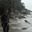 Lawrence Schrank My deepest sympathies to the Goto family and all the Japanese people. 
ご愁傷様でございます
ごしゅうしょうさまでございます2 · 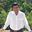 Alok Kumar PM SHINZO ABE good mornning His Highness Alok Kumar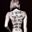 Ako C. Darna sad news...rest in peace Goto Kenji San!condolence to the family!!2 · 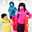 Marie Divine Grace Jiongco-Yoshiura MR Prime Minister maybe its time to change the rule and made an Armed Forces not only Defense Forces! Its time to voice out LOUD!2 · 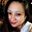 Maribeth Aguilar Tanaka Condelences...2 · 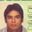 Concurseiro Integral ele ta vivo!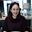 Maribeth Pamintuan Miyahira RIP ...Condolence to mr goto kenji family...2 · 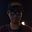 Pawidh Prarayod This is terrible! What why are you killed is japanese hostage him.1 · 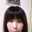 Yoko Kurano I think those are just busamen . Don't mind much about it. Do the next other things immediately.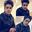 Pradeep Pradeep Enough! It's time to put God and differences aside. The major powers need to act, including Russia, Germany, France, England, Italy, Canada, China, Japan, Australia and the United States. A true United Nations against radical Islam needs to send troops to envelope ISIS and destroy each and every ISIS militant without regard. Do it now, do it quickly and effectively. rip2 · 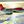 Adrian Wainer You have lost the plot since many of those countries pander to Islamic extremiists within their own Muslim populations so what is the point of sending troops to a foreign country to fight Islamic extremists when such countries are surrendering to them at home.1 · 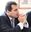 Shadi Hijazi Condolences to his family and all the Japanese people. A terrible act of terrorism against him and all of humanity.3 · 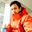 Shankar Timilsina Rest in peace Gotou kenji.1 · 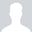 Ghostrider Bng This is fight for human right in India not a political campaign to be PM, President, CEO of Company or KING of INDIA etc. We only will be blessed if anyone accept the Riyad Rasheed’s Al-Qaeda(IM/SIMI/ISIS) hidden shadowy Terrorist gang else Life will be hell. Here didn’t irrespect any one Hon’ble senior – THIS IS TRUE INTERNAL REALLITY IN INDIA.
Increasing RAPE in India for abnormal behavior of Indian Citizen or the Al-Qaeda(IM/SIMI/ISIS) Terrorist Directorate Riyad Rasheed's mm wave(Electromagnetic Signal) focus which strike on Human Body as little burning that have to scratch the body part with continuous extreme SEXUAL bio-telemetry of IM/SIMI/ISIS Reena K R's dWise Solution & Services Pvt. Ltd, Bangalore, INDIA..
I have a question to our Hon'ble PM of India that you aware about this, How it is possible or it is also a BLACK MAGIC in INDIA. Hon'ble PM of india is my parent age; so very respectable. I am also not a TOP ranker but blessed earlier to get certificates to do good work in Future - I like PEACE to EARNING.
Al-Qaeda(IM/SIMI) Terrorist Directorate Riyad Rasheed[dwise solution & services pvt. Ltd. india - No. 91, Nazara, 5th Main Road,Domlur II Stage, Bangalore 560 071,Ph. No. 91 80 42693111, Or, dWise Solution and services Pvt. Ltd., No. 588, HMT Layout, Vidyaranyapura main road, Bangalore -560 097, Ph. No: +91-80-42433111, Fax:+91-80-42433133], why our hon'ble govt. is not taking any step against of him soon, how much money he is paying to us. 

Reporting 
RAJIB BNG(S.Saha) 
+91-9733023310 
Reporting, 
Supratik Saha 
Mobile No: 9733023310 
Software Engineer and Electronics & Comm. Engg. 
Email Id: supratik_slg@yahoo.co.in, rajib.bng@gmail.com 
My Passport no: F8179064 
My PAN Card No: BLYPS1089K 
Mobile no: +91-9733023310 
My Aadhaar No: 9249 8581 7183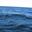 Mei Yumi I pray the two Japanese victims' souls may rest in peace. 
To the Hashemite Kingdom of Jordan♡
I appreciate your profound friendship and cooperation for Japan and for us Japanese in the incident this time. Wish the Jordan pilot will come back soon.
I pray for the prosperity and peace in Jordan.
To the Republic of Turkey♡
I appreciate your profound friendship and cooperation for Japan and for us Japanese in the incident this time. Cooperation of Turkey always encourage us Japan and Japanese.2 · · Edited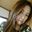 Terei CB My prayers and sympathy to the family.3 · 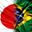 Brazuka in Japan Sad day in Japan RIP Kenji san, RIP Haruna san.3 · 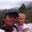 Greg Hilbert I hope this has a waken a sleeping giant! The Freeworld needs to come together and send troops in send a massive force the world has never seen and wipe these parasites of the face of the planet! They are laughing because we are not uniting! The Free world must unite and destroy ISIS once and for all!!1 · 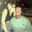 Emin Kakış I am so sorry for your loss... Any kind of terror act must be punished where ever it is!!!1 · 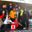 Stephen Barnett I'm deeply saddened by the news. I hope that what has been reported is all fake. Kenji Goto is truly brave and compassionate humanitarian. Your peaceful soul will live on. Deepest condolences to Kenji's mother, wife, children and his friends all around the world.. 
http://m.cnsnews.com/.../japan-mourns-kenji-goto-caring... .4 · 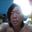 George Takahashi i told PM Abe cannot tolerate ISIS. now Kenji san is dead. But self defence force can do something about it. An eye for an eye, no mercy. This is too much.1 · · Edited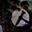 James Donybound left him doent not jhon lenon the blow out side ,small country wait usa command dont rules self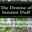 Dara McNamara May I offer my deepest condolences to the nation of Japan and in particular to the family of Kenji Goto. I wish you peace. Sometimes peace only comes through strength. 3 · 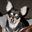 Kevin McGrew Disgraced Japanese Prime Minister Shinzo Abe is "infuriated" by the beheading of journalist Kenji Goto by Islamic State but not the murder of thousand of mercury laiden dolphin and hunted whales?! #taiji #boycott #animalcruelty #animalabuse1 · 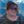 Obachan Catherine Poor judgement on your part to bring up your agenda here.
The topic is about the tragic loss of HUMAN life..
#Show #Respect #For #HumanLife
Condolences to the families and friends 
of Mr. Goto and Mr Yukawa 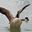 Stéphane Bélizaire 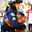 Abdala Slagle Harsanyi Solt Condolences for Mr. Kenji Goto's murder. Such a deep loss of a fine young man. Sympathies to his family and nation of Japan. We have experienced this pain also. PLEASE the world must join together to end this murderous rampage of these barbarians. As an American we cannot have faith that President Obama will follow our militarys advice, he states ;no boots on the ground' but our young soldiers are willing to go back to Middle East to stop terrorists. But many troops are needed to end this massacre. Please reach out to other nations. How much more can we allow terrorists to take innocent lives? Again my heartfelt sympathies.2 · 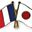 Association des Etudiants Japonais de Nice Ne soyons pas indifférent ! c'est un vrai problème qui touche notre vie ensemble sur terre ...https://www.facebook.com/160781070677191/photos/a.185081374913827.48506.160781070677191/796014603820498/?type=1&theater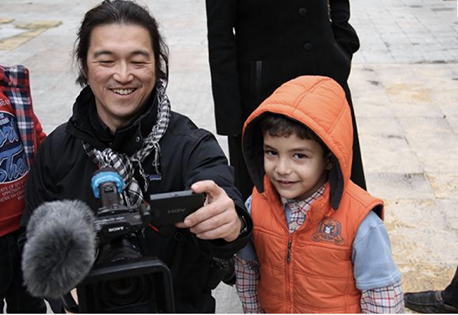 Association des Etudiants Japonais de NiceTout notre soutien à la famille et aux amis de Kenji Gotohttp://www.francetvinfo.fr/…/le-groupe-etat-islamique-affir…See translation1 · 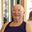 Nicky McKibbin Kevin McGrew, Show some respect and sympathy. I too do not agree with the dolphin hunts and often post my views on this page but I am respectful. To raise your views on the topic of dolphins when a Japanese hostage has been murdered is insensitive and quite frankly disgusting. Japan, my thoughts and prayers go out to you and my deepest condolences to the family of Kenji Goto. Xx3 · 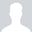 Edward Andrew Harry Charles PM Shinzo Abe Sir, My Deepest Condolences to their families & friends. R.I.P. I condemn this terrorist acts. I am against terrorism. & anti-terrorist.1 · · Edited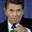 Rick A. Suralie I seen those Japanese journalists were murdered. The Japanese leaders are much different than the pussy we have in our white house here in the states. They have honor, code and high regard for their peoples. There will be swift and certain justice brought to them without any mercy. And I for one support it 100%. Do not let your honor slip away like what has happened here in America. Do not let your people be murdered in in vain. Avenge them in complete prejudice. Let there be no mistake. There are millions of true Americans that do not stand with this so called president of ours. He is a coward.1 · 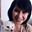 Lulu Lacsam Hirayama Our condolences to the Goto family. Rest in Peace1 · 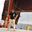 Daniel Oliver Jost http://www.buzzfeed.com/.../japanese-social-media-users...

“You can kill some of us, but Japan is a peaceful and happy land with fast Internet. So go to hell.”

Even in the face of tragedy, HUMOUR is one of the most powerful weapons in the World. BRAVO JAPAN & GAMBATTE KUDASAI AS ALWAYS! Even though I strongly disagree with your tiny minority of Government-backed whaling and dolphin hunting Yakuza groups, from the bottom of my heart I am sending you, your vast majority of absolutely delightful people as well as your most wonderful country all of my positive energy from Switzerland in these very trying times...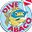 Dive Abaco Condolences to the families of Kenji Goto & Haruna Yukawa. Since the heartless, uncivilized humans of Taiji enjoy killing cetaceans so much, suggest it's time for them to 'man up' and go fight their equal, ISIS, for the murders of their countrymen. Let's see if they have the testosterone to do it!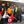 Stephen Barnett Dolphins are hunted in 13 countries including your neighboring Saint Vincent, US, Mexico, Peru etc. ISIS have murdered Americans and British, too. Yeah US & UK also kill cetaceans. you are disgusting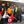 Stephen Barnett Meanwhile, Bahama slaughters endangered sea turtles that Japan never kill. Practice what you preach, hypocrite. 

http://www.thepetitionsite.com/.../urge-the-bahamas.../...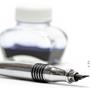 Petition: Sea Turtles STILL slaughtered!!This cruel practice is still going on on this...thepetitionsite.com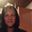 Christiane Schäfer The Killernation!!! STOP the Dolphine Mafia.... Shame on you, Dolphin Killer Nation!!!